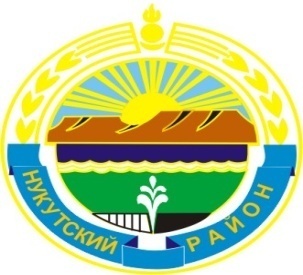 МУНИЦИПАЛЬНОЕ  ОБРАЗОВАНИЕ «НУКУТСКИЙ  РАЙОН»АДМИНИСТРАЦИЯМУНИЦИПАЛЬНОГО ОБРАЗОВАНИЯ «НУКУТСКИЙ РАЙОН»ПОСТАНОВЛЕНИЕот  12 августа 2013 года		              № 405		                 п. НовонукутскийО внесении изменений впостановление Администрации муниципального образования«Нукутский район» от 09.07.2013 года № 337«О реорганизации Муниципального бюджетного дошкольного образовательного учрежденияНовонукутский детский сад № 6»        В целях проведения реорганизации Муниципального бюджетного дошкольного образовательного учреждения Новонукутский детский сад № 6, обеспечения повышения качества и доступности дошкольного образования, оптимизации расходования бюджетных средств, централизации управления кадровыми и финансовыми ресурсами, руководствуясь ст. 35 Устава муниципального образования «Нукутский район», АдминистрацияПОСТАНОВЛЯЕТ:1. Внести в постановление Администрации муниципального образования «Нукутский район» от 09.07.2013 года № 337 «О реорганизации Муниципального бюджетного дошкольного образовательного учреждения Новонукутский детский сад № 6» следующие изменения:1.1. Исключить пункты 2, 3. 2.  Опубликовать настоящее постановление в печатном издании «Официальный курьер» и разместить на официальном сайте Управления образования администрации  муниципального образования «Нукутский район».3. Контроль за исполнением данного постановления возложить на заместителя мэра муниципального образования «Нукутский район» по социальным вопросам М.П. Хойлову.Мэр                                                                                          С.Г. Гомбоев